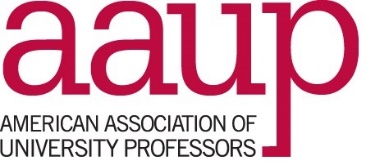 CHAPTER DELEGATES TO THE 2024 AAUP BIENNIAL MEETINGTo register delegates from your chapter to the Biennial Association Meeting sessions on June 14–15, 2024, complete this form and return it no later than Wednesday, May 15, 2024. In order to be credentialed and participate and vote as chapter delegates, delegates must be registered by May 15 AND each delegate must sign in and receive their delegate credentials on Friday, June 14.In addition to being registered through this form, each delegate must sign in at the biennial meeting delegate credentialing table and receive their delegate credentials by 11 a.m. on Friday, June 14, to participate and vote in both the Friday and Saturday sessions, or by 5 p.m. on Friday, June 14, to participate and vote in the Saturday session. In order to vote, each delegate must present their individual delegate credentials.  The members in each chapter may elect to each meeting of the Association not more than one delegate from that chapter for each 250 members or fraction thereof, up to a maximum of ten delegates. Delegates must be members elected by secret ballot unless there is only one nominee. In that case, no vote needs to be taken. Chapter officers elected to their offices by secret ballot may serve as delegates by virtue of that election if authorized by the chapter. In an election or weighted vote, if a chapter has more than one delegate, each delegate who completes credentialing is entitled to an equal portion of the votes to which the chapter is entitled. The delegate listed first will receive any remainder votes after the total votes have been divided by the number of delegates. If the delegate listed first is not credentialed at the meeting, the delegate listed next who is credentialed will receive the remainder votes.—over—Name of delegate (please print)   								Email			
__________________________________________________________________________________________________________________________________________________________________________________________________________________________________________________________________________________________________________________________________________________________________________________________________________________________________________________________________________________________________________________________________________________________________________________________________________________________________________________________________________________________________________________________________________________________________________________________________________________________________________________________________________________________________________________________________________________________________________________________________________________________________________________________________________________________________________________________________________________________________________________________________________________________________________________________Name of alternates (please print)   								Email	
_____________________________________________________________________________________________________________________________________________________________________________________________________________________________________________________________________________________________________________________________________________________________________________________________________________________________________________________________________________________________________________________________________________________________________________________________________________________________NOTE:  Completion of this form does not register a delegate for the 2024 AAUP Conference and Biennial Meeting. Please advise delegates that to do so, they must complete their 2024 AAUP Conference and Biennial Meeting registration online at https://www.aaup.org/event/2024-aaup-conference-and-biennial-meeting. Please return this form no later than May 15, 2024, by mail to the address below or by email to: delegates@aaup.org (subject: Chapter Delegates to 2024 Biennial Meeting).AAUP Biennial MeetingAmerican Association of University Professors555 New Jersey Avenue Northwest, Suite 600Washington, DC 20001